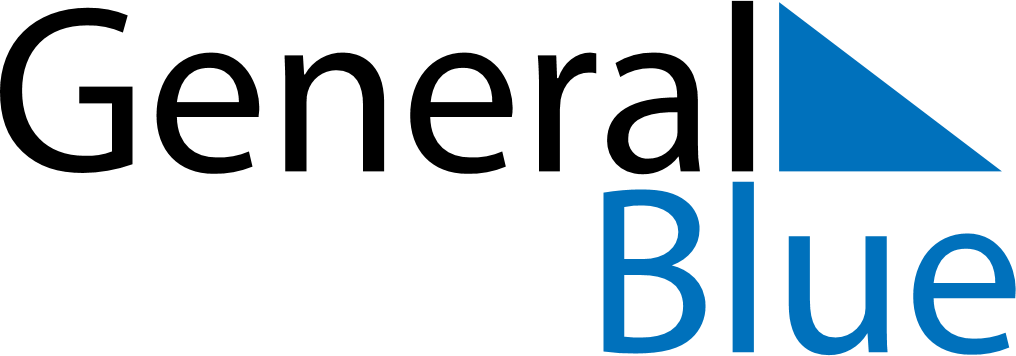 October 2026October 2026October 2026UgandaUgandaSUNMONTUEWEDTHUFRISAT12345678910Independence Day111213141516171819202122232425262728293031